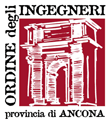 Comunicato Riprogettare Ancona: gli ingegneri aprono l'agenda urbana  L’Agenda Urbana  approda dall'Europa alle città italiane con un maggiore protagonismo dei professionisti della progettazione. Nel capoluogo dorico gli ingegneri incontrano le istituzioni del territorio per decidere interventi di qualificazione e promuovere un nuovo modello di città sostenibile a partire dal centro storico e dalle aree a ridosso di esso 		Recuperare le aree a ridosso del centro storico per dare un'immagine migliore anche a chi arriva da fuori della città e lo stesso centro storico per consentire una migliore qualità della vita a chi ci abita a chi lo frequenta compresi i turisti", il presidente dell'Ordine degli Ingegneri della provincia di Ancona  Roberto Renzi introduce con chiarezza strategica l'incontro promosso dallo stesso Ordine nella propria sede, dal titolo “Recupero e riqualificazione attraverso l’Agenda Urbana” e che ha visto la partecipazione di alcuni esponenti del governo cittadino a partire dal sindaco Valeria Mancinelli e dell'Associazione Nazionale Costruttori Edili del territorio. “L’Agenda è un’occasione unica per il nostro territorio - spiega il presidente degli ingegneri anconetani Roberto Renzi - Per la prima volta infatti, la progettazione cittadina finalizzata a ristrutturare e riqualificare aree e contenitori esistenti può avvenire attraverso un confronto preventivo con le categorie e i professionisti che vengono interpellati non a obiettivi già definiti dalla pubblica amministrazione ma preliminarmente. Un'occasione importante, questa, per gli stessi ingegneri che avranno la possibilità di indicare da subito le aree su cui intervenire e di innalzare la qualità dei lavori a tutto vantaggio dei cittadini, restituendo infine la giusta centralità al progetto"		Ancona segue così l'esempio dall'Ue che con l’Agenda Urbana Europea ha voluto introdurre uno strumento innovativo per ridisegnare e modernizzare i servizi ai cittadini, riqualificando le aree depresse e progettando spazi all’insegna dello sviluppo sostenibile. Misure che vengono riprese nel capoluogo dorico e al centro del confronto cittadino. Avvalersi dell'agenda urbana da parte dell'amministrazione è un segnale importante di attenzione rinnovata verso la città ed uno strumento che modificando i rapporti tra amministrazione e professionisti nella costruzione dei Bandi può permettere di fornire, attraverso la riqualificazione delle aree dismesse, al centro a ridosso di esso, nuovi impulsi alle attività economiche e commerciali del capoluogo". 		Se Ancona si prepara a riprogettare se stessa attraverso nuove forme organizzative, gli ingegneri si propongono come una delle impalcature più solide su cui farlo.   Ancona, 10 giugno 2016Ufficio StampaSegni e SuoniInfo:Tel. 071//2905005 – 3336827706 Mail: info@segniesuoni.it